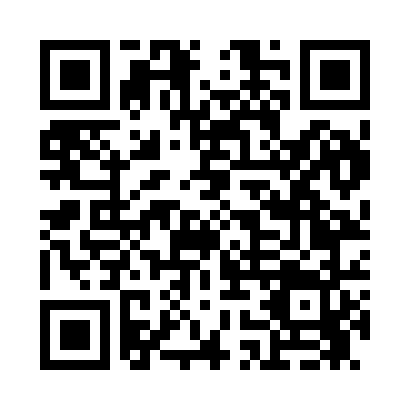 Prayer times for Ebro, Minnesota, USAMon 1 Jul 2024 - Wed 31 Jul 2024High Latitude Method: Angle Based RulePrayer Calculation Method: Islamic Society of North AmericaAsar Calculation Method: ShafiPrayer times provided by https://www.salahtimes.comDateDayFajrSunriseDhuhrAsrMaghribIsha1Mon3:285:291:265:409:2311:242Tue3:285:301:265:409:2211:243Wed3:295:311:275:409:2211:244Thu3:295:311:275:409:2211:245Fri3:295:321:275:409:2111:246Sat3:305:331:275:409:2111:247Sun3:305:341:275:409:2011:248Mon3:315:351:275:409:2011:239Tue3:315:351:275:409:1911:2310Wed3:325:361:285:409:1911:2311Thu3:335:371:285:409:1811:2212Fri3:355:381:285:409:1711:2013Sat3:375:391:285:399:1611:1914Sun3:385:401:285:399:1611:1715Mon3:405:411:285:399:1511:1516Tue3:425:421:285:399:1411:1417Wed3:445:431:285:399:1311:1218Thu3:465:441:285:389:1211:1019Fri3:475:451:295:389:1111:0920Sat3:495:461:295:389:1011:0721Sun3:515:481:295:379:0911:0522Mon3:535:491:295:379:0811:0323Tue3:555:501:295:379:0711:0124Wed3:575:511:295:369:0610:5925Thu3:595:521:295:369:0510:5726Fri4:015:531:295:359:0310:5527Sat4:035:551:295:359:0210:5328Sun4:055:561:295:349:0110:5129Mon4:075:571:295:348:5910:4930Tue4:095:581:295:338:5810:4731Wed4:116:001:285:338:5710:45